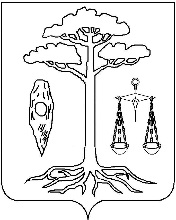                                       СОВЕТТЕЙКОВСКОГО МУНИЦИПАЛЬНОГО РАЙОНАшестого созываР Е Ш Е Н И Еот 20.02.2019г. № 366-рг. ТейковоОб определении стоимости услуг, предоставляемых согласно гарантированному перечню услуг по погребению, на территории сельских поселений Тейковского муниципального района В соответствии с Федеральным законом от 12.01.1996 № 8-ФЗ «О погребении и похоронном деле», Постановлением Правительства РФ от 24.01.2019 № 32 «Об утверждении коэффициента индексации выплат, пособий и компенсаций в 2019 году», Указом Губернатора Ивановской области от 04.02.2005 № 13-уг «О мерах по реализации на территории Ивановской области Федерального закона от 12.01.1996 № 8-ФЗ «О погребении и похоронном деле», Уставом Тейковского муниципального районаСовет Тейковского муниципального района Р Е Ш И Л:1. Определить стоимость услуг, предоставляемых согласно гарантированному перечню услуг по погребению на территории сельских поселений Тейковского муниципального района, в размере 5946 рубль 47 копеек, в соответствии с приложением.2. Решение вступает в силу с момента подписания и распространяется на правоотношения, возникшие с 01.02.2019 года.       Глава Тейковского                              Председатель Совета       муниципального района                     Тейковского муниципального района                           С.А.Семенова                                                 Н.С.СмирновПриложениек решению СоветаТейковского муниципального районаот 20.02.2019 № 366-рСтоимость услуг, предоставляемых согласногарантированному перечню услуг по погребению Стоимость услуг, предоставляемых согласногарантированному перечню услуг по погребению умерших,личность которых не установлена и они не востребованыиз морга№ п/пНаименование услугиСтоимость услуги, руб.1.Оформление документов, необходимых для погребения0,02.Предоставление и доставка гроба и других предметов, необходимых для погребения1214,323.Перевозка тела (останков) умершего на кладбище1383,284.Погребение3348,86Итого5946,47№ п/пНаименование услугиСтоимость услуги, руб.1.Оформление документов, необходимых для погребения0,02.Облачение тела82,373.Предоставление гроба1131,94.Перевозка тела (останков) умершего на кладбище1383,285.Погребение3348,86Итого5946,47